ПЛАНобеспечения комплексной безопасности структурного подразделения в г.о. Подольскгосударственного автономного профессионального образовательного учреждения Московской области профессиональный колледж «Московия»на 2022-2023 учебный годг.о. Подольск, мкр.Львовский, 2022Основные направления деятельности по обеспечению безопасности профессионального колледжа Московия:организация совместной деятельности с органами государственной власти и органами местного самоуправления муниципальных образований Московской области по реализации мероприятий по антитеррористической защищённости, пожарной безопасности, гражданской обороне, охране труда;изучение деятельности  органов  управления структурных подразделений Колледжа по обеспечению антитеррористической защищенности, пожарной безопасности, гражданской обороне, охране труда по исполнению требований федерального законодательства и законодательства Московской области; анализ причин, лежащих в основе нарушений законодательных и иных нормативных правовых актов по антитеррористической защищенности, пожарной безопасности, охране труда, разработка предложений и принятие мер, направленных на их предупреждение;подготовка предложений по обеспечению исполнения структурными подразделениями Колледжа, законодательных и иных нормативных правовых актов в области гражданской обороны, безопасности жизнедеятельности, радиационной безопасности и экологического контроля, защиты от чрезвычайных ситуаций;обеспечение безопасных условий проведения учебно-воспитательного процесса, гарантирующих сохранение  жизни и здоровья обучающихся Колледжа;оказание содействия органам исполнительной власти, осуществляющих государственный контроль (надзор) за выполнением требований по обеспечению безопасности функционирования, государственных образовательных организаций Московской области;обеспечение объективного, всестороннего и своевременного рассмотрения обращений граждан по вопросам антитеррористической защищенности, пожарной безопасности, исполнению требований федерального законодательства и законодательства Московской области по охране труда и гражданской обороне, подготовка письменных ответов на них в порядке, установленном федеральным законодательством и законодательством Московской области;участие в обеспечении выполнения  решений Антитеррористических  комиссий муниципальных органов исполнительной власти Московской области,;участие в установленном порядке в выполнении мероприятий в Министерстве и государственных образовательных учреждениях Московской области, подведомственных Министерству, по противодействию терроризму и экстремизму. Начальник отдела по комплексной безопасности                                                   А.Б.Евтеев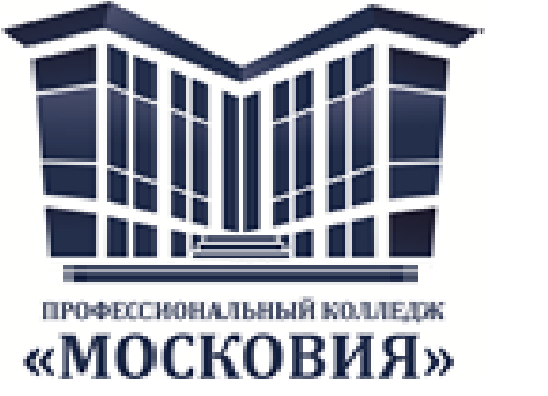       Государственное автономное профессиональноЕ      образовательное учреждение московской области «профессиональный КОЛЛЕДЖ «московия»                                                                                                                                   УТВЕРЖДАЮ                                                                                                                                          Директор ГАПОУ МО                                             «Профессиональный колледж «Московия»                                         С.М. Нерубенко                                                                                                                  от ___________________ 2022 г.СЕНТЯБРЬСЕНТЯБРЬСЕНТЯБРЬСЕНТЯБРЬПроведение «МЕСЯЧНИКА БЕЗОПАСНОСТИ»:    - изучение правил нахождения граждан  в зонах повышенной опасности, выполнения в этих зонах работ, проезда и перехода через железнодорожные пути;    - организация разьяснительной работы с родителями по соблюдению правил нахождения несовершеннолетних граждан в зонах повышенной опасности, в т.ч. на обьектах железнодорожного транспорта;    - соблюдение требований мер безопасности при следовании в образовательную и организацию и при возвращении обучающихся домой. Отработка безопасных маршрутов;   - проведение вводных инструктажей с вновь принятыми обучающимисяв течении месяцаНачальник отдела  по комплексной безопасности, социальный педагог, педагог-психолог, кураторы учебных групп  Проведение мероприятий по профилактике дорожно - транспортных происшествий. Неделя безопасности, посвященная вопросам обеспечения безопасности детей на дорогах:- проведение профилактической работы (лекции, беседы, дискуссии, научно-практические конференции) с привлечением сотрудников ГИБДД МО;- корректировка паспортов дорожной безопасности;- обновление информации в уголках БДД;19-30 Начальник отдела по комплексной безопасности , сотрудники ОГИБДД  Мероприятия, посвященные Дню солидарности и противодействия терроризму (День Беслана)02 Заведующий СП. НОКБ Проведение со студентами 1-х курсов комплексного практического занятия по безопасности в структурных подразделениях.01Заведующий СП. НОКБПроведение единого дня  объектовой тренировки по пожарной безопасности: « Отработка навыков действий персонала и посетителей при возникновении пожаров и чрезвычайных ситуаций».09Заведующий СП. НОКБПроведение штабной тренировки по гражданской обороне в СП Домодедовского и Ленинского городских округов.28-29Заместитель директора по безопасности.Руководители СП.Начальники отделов по комплексной безопасности  СП.Начальник штаба ГО.  Проведение вводных и  повторных инструктажей по ОТ. 05-30Инженер по организации труда Проведение комплекса дополнительных мер безопасности во взаимодействии с ЧОО по обеспечению безопасности обучающихся, персонала во время образовательного процесса.06-09Заведующий СП. НОКБПроведение комплекса дополнительных мер безопасности по недопущению паники и происшествий при поступлении анонимных звонков.17     НОКБПроведение  мер по обеспечению комплексной безопасности при проведении Единого дня голосования в Российской Федерации в структурных подразделениях на которых находятся участки для голосования.14Заместитель директора по безопасности.  Заведующие СППроведение плановой проверки контроля соответствия качества оказываемых охранных услуг15НОКБРабота экспертной комиссии по проверке качества предоставляемых услуг комплексной безопасности30Зам. директора по безопасности.Отработка и подача в отдел закупок коммерческих предложений по обеспечению комплексной  безопасности на 2023г.05-30 Зам. директора по безопасностиПроведение занятий по гражданской обороне и защите от чрезвычайных ситуаций в учебных группах №1и №2.29 Заведующий СП. НОКБТренировка по сигналу «Сбор».29 Заведующий СП. НОКБОрганизации хранения СИЗОД в СП. Осмотр штабелей и устранение дефектов в укладке (Приложение №2).В течении месяцаПо отдельному плану.  НОКБОбеспечение соблюдения санитарно-эпидемиологических требований в условиях распространения новой коронавирусной инфекции (COVID-19).1-30Заведующий СП.ОКТЯБРЬОКТЯБРЬОКТЯБРЬОКТЯБРЬПроведение «МЕСЯЧНИКА ГРАЖДАНСКОЙ ОБОРОНЫ»:- проведение открытых уроков, лекций по основам безопасности и порядку действий по сигналам гражданской обороны;- проведение практических инструктажей и практических тренировок по эвакуации в случае возникновения чрезвычайных ситуаций.03- 31Заведующий СП. НОКБПроведение Всероссийского открытого урока приуроченного к Дню войск гражданской обороны МЧС РФ.4НШ ГО и ЧСЗаведующий СП. НОКБСоставление отчета в МОМО по  выполнению мероприятий «Месячника безопасности».4-5   НОКБПроведение единого дня объектовых тренировок по антитеррористической защищенности.13Заведующий СП. НОКБЛичный состав СППроведение командно-штабного  учения по антитеррористической защищенности в структурном подразделении г.о. Кашира.26-27Руководитель ОСП. Зам. руководителя ОСП по безопасностиЛичный состав ОСП.Обеспечение комплекса мероприятий по обеспечению мер безопасности при проведении «Дня учителя».5Заведующий СП. НОКБОрганизация дежурства административно – управленческого персонала ко «Дню народного единства»; составление и утверждение графика дежурства администрации по обособленным структурным подразделениям27-28Заведующий СП. НОКБПроведение Общероссийской тренировки по ГО и ЧСв течении месяцаЗаместитель директора по безопасности.Проведение комплексного занятия с сотрудниками, обучающимися при получении информации о чрезвычайных ситуациях и несчастных случаях со студентами во время учебного процесса и в быту.20Заведующий СП. НОКБПроведение оперативно-профилактического мероприятия «Безопасная дорога». Проведение инструктажей с владельцами личного транспорта по соблюдению требований ПДД в зимний период. Завершение работы по составлению маршрутов движения студентов в образовательную организацию и обратно домой.17 -31 НОКБПроведение плановой проверки контроля соответствия качества оказываемых охранных услуг.14  НОКБРабота экспертной комиссии по проверке качества предоставляемых услуг комплексной безопасности31Зам. директора по безопасностиОрганизации хранения СИЗОД в ОСП. Осмотр штабелей и устранение дефектов в укладке (Приложение №2).В течении месяцаПо отдельному плану.  НОКБПроведение занятий по гражданской обороне и защите от чрезвычайных ситуаций в учебных группах №1и №2.27 Заведующий СП. НОКБТренировка по сигналу «Сбор».27 Заведующий СП.Обеспечение соблюдения санитарно-эпидемиологических требований в условиях распространения новой коронавирусной инфекции (COVID-19), профилактики гриппа, ОРВИ.03-31Заведующий СП.НОЯБРЬНОЯБРЬНОЯБРЬНОЯБРЬПроведение «МЕСЯЧНИКА ПРОФИЛАКТИКИ ТРАВМАТИЗМА И ОХРАНЫ ТРУДА»:- поведение классных часов, лекций, инструктажей для обучающихся и сотрудников колледжа по профилактике травматизма и охране труда;- прове6дение тематических классных часов на тему «первый снег»,»тонкий лед».- уточнение маршрутов движения обучающихся исключающих преодоление водных преградв течении месяцаЗаместитель директора по безопасности. Инженеры по организации труда.Обеспечение комплексной безопасности при проведении «Дня народного единства».4Заведующий СП. НОКБОбеспечение комплексной безопасности при проведении региональных отборочных соревнований по профессиональному мастерству по стандартам WSR.в течении месяцаЗаместитель .директора по безопасности.Руководитель СП Начальники отделов по комплексной безопасностиПровести оценку состояния антитеррористической защищенности структурных подразделений колледжа. Результаты состояния АТЗ предоставить через АИАС «Мониторинг социально-экономического развития Московской области с использованием типового регионального сегмента ГАС  «Управление». (Приложение №4)07-14Заведующий СП. НОКБПроведение специального учения или тренировки (СУТ)  по отработке практических навыков действий пожарных команд, работников СП при возникновении пожара на обьекте..11Заведующий СП. НОКБСлужебное совещание с представителями организаций-поставщиками  услуг комплексной безопасности в СП г.о.Домодедово.25Заместитель директора по безопасности Заведующий СП. НОКБКомплексная проверка состояния охраны труда в СП.01-30Заместитель директора по безопасности. Заведующий СП Комиссия.Проведение плановой проверки контроля  соответствия качества оказываемых охранных услуг.15НОКБРабота экспертной комиссии по проверке качества предоставляемых услуг комплексной безопасности30Заместитель директора по безопасности.Организации хранения СИЗОД в ОСП. Осмотр штабелей и устранение дефектов в укладке.Проверка технического состояния мест хранения, организация хранения, содержание имущества (Приложение №2).В течении месяцаПо отдельному плану.НОКБНШ ГОПроведение занятий по гражданской обороне и защите от чрезвычайных ситуаций в учебных группах №1и №2.24Заведующий СП. НОКБТренировка по сигналу «Сбор».24 Заведующий СП. НОКБОбеспечение соблюдения санитарно-эпидемиологических требований в условиях распространения новой коронавирусной инфекции (COVID-19) профилактики гриппа, ОРВИ.1-30Заведующий СП. НОКБ ДЕКАБРЬДЕКАБРЬДЕКАБРЬДЕКАБРЬПроведение «МЕСЯЧНИКА  ПОЖАРНОЙ БЕЗОПАСНОСТИ»:- подведение итогов работы за год по обеспечению пожарной безопасности;- проведение классных часов, лекций, инструктажей для обучающихся и сотрудников колледжа по профилактике пожарной безопасности.       в течении месяцаЗаведующий СП. НОКБОрганизация дежурства административно – управленческого персонала к празднику «Новый год» (праздничные дни на новогодние и рождественские праздники) и в каникулярный период; составление и утверждение графика дежурства администрации по обособленным структурным подразделениям20-22Заведующий СП.НОКБ СП.Проведение тематических классных часов, бесед со студентами в целях профилактики:- обеспечение безопасности на новогодние и рождественские праздникив течении месяцаЗаведующий СП. НОКБИнженер по ОТЗаключение договоров по обслуживанию на 2023 год(Физическая охрана, АПС, КТС, видеонаблюдения и т. д.)в течении месяцаЗаместитель директора по безопасностиПроведение практической тренировки по эвакуации личного состава в местах массового скопления людей 28Заведующий СП.НОКБПроведение профилактической работы с обучающимися по предупреждению действий угрожающих безопасности движения на обьектах железнодорожного транспорта.05-09НОКБИнженер по ОТПроведение командно-штабного учения  по антитеррористической защищенности в СП г.о.Жуковский.07-08Заместитель директора по безопасности. Руководители СП.Личный состав СП.Проведение плановой проверки контроля соответствия качества оказываемых охранных услуг15  НОКБРабота экспертной комиссии по проверке качества предоставляемых услуг комплексной безопасности29Зам. директора по безопасностиОрганизации хранения СИЗОД в ОСП. Осмотр штабелей и устранение дефектов в укладке.Проведение инвентаризации (Приложение №2).В течении месяцаПо отдельному плану.Заведующий СП. НОКБПроведение занятий по гражданской обороне и защите от чрезвычайных ситуаций в учебных группах №1и №222Заведующий СП. НОКБТренировка по сигналу «Сбор».22Заведующий СП. НОКБПроведение инвентаризации материальных средств комплексной безопасности.В течении месяцаЗаведующий СП. НОКБОбеспечение соблюдения санитарно-эпидемиологических требований в условиях распространения новой коронавирусной инфекции (COVID-19) профилактики гриппа, ОРВИ.01-30Заведующий СП. НОКБ ЯНВАРЬЯНВАРЬЯНВАРЬЯНВАРЬПроведение «МЕСЯЧНИКА БЕЗОПАСНОСТИ»:Проведение повторных  инструктажей по соблюдению правил поведения обучающимися и мер безопасности:-на переменах между занятиями;- на занятиях по физической культуре;- при нахождении на обьектах транспортной инфраструктуры;- при пользовании электроприборами во время образовательного процесса. в течении месяцаНОКБИнженер по ОТПроведение комплекса мер по повышению ответственности должностных лиц СП за состояние пожарной безопасности, минимизации рисков возникновения возгораний:- перекрестная проверка состояния  пожарной безопасности в СП;- проведение занятий с обучающимися по правилам пожарной безопасности с демонстрацией правильного использования средств пожаротушения.25-27  НОКБ Актуализация паспортов безопасности в СП.До 20Заведующий СП. НОКБПереработка документации  наблюдательного дела СП, в части касающейся Заказчика.До 18  НОКБПроведение плановой проверки контроля соответствия качества оказываемых охранных услуг16Заведующий СП. НОКБРабота экспертной комиссии по проверке качества предоставляемых услуг комплексной безопасности31Заместитель директора по безопасностиПроведение единого дня обьектовой тренировки по антитеррористической защищенности.26Заведующий СП. НОКБПроведение штабной тренировки по гражданской обороне в   г.о. Кашира.19-20Заместитель директора по безопасности.Руководитель СП. Начальник отдела по комплексной безопасности.Проведение занятий по гражданской обороне и защите от чрезвычайных ситуаций в учебных группах № 1и № 2.26Заведующий СП. НОКБ Тренировка по сигналу «Сбор». Уточнение планов приведения специализированных звеньев в готовность.26Заведующий СП. НОКБ Организации хранения СИЗОД в СП. Осмотр штабелей и устранение дефектов в укладке (приложение №2).В течении месяцаПо отдельному плану.Заведующий СП. НОКБПодведение итогов проведения Новогодних и Рождественских праздников.11Директор колледжа.Заместитель директора по безопасности.Обеспечение соблюдения санитарно-эпидемиологических требований в условиях распространения новой коронавирусной инфекции (COVID-19) профилактики гриппа, ОРВИ.01-31Заведующий СП. НОКБФЕВРАЛЬФЕВРАЛЬФЕВРАЛЬФЕВРАЛЬПроведение комплекса мер по соблюдению требований безопасности в осенне-зимний период:- проведение инструктажей с обучающимися и персоналом СП по соблюдению требований безопасности в осенне-зимний период;- организация контроля по выполнению мероприятий по своевременной очистке кровель зданий СП от сосулек, снега, наледи;- очистка пожарных проездов, люков.в течении месяцаЗаведующий СП. НОКБПроведение единого дня  объектовой тренировки по пожарной безопасности: « Отработка навыков действий персонала и посетителей при возникновении пожаров и чрезвычайных ситуаций».16Заведующий СП. НОКБПроведение командно-штабного учения по антитеррористической защищенности в структурном подразделении в Ленинском городском округе и городском округе Домодедово.09-10 Заместитель директора по безопасности. Руководители СП.Начальники отделов по комплексной безопасности. Проведение занятий по гражданской обороне и защите от чрезвычайных ситуаций в учебных группах №1и №2.24Заведующий СП. НОКБТренировка по сигналу «Сбор».24Заведующий СП. НОКБОрганизации хранения СИЗОД в СП. Осмотр штабелей и устранение дефектов в укладке.Проверка технического состояния мест хранения, организация хранения, содержание имущества (приложение №2).В течении месяцаПо отдельному плану.Заведующий СП. НОКБРабота экспертной комиссии по проверке качества предоставляемых услуг комплексной безопасности28Заместитель директора по безопасности НОКБПроведение плановой проверки контроля соответствия качества оказываемых охранных услуг.15Заведующий СП. НОКБОбеспечение комплексной безопасности при проведении Дня защитника Отечества.22-23Заведующий СП. НОКБОбеспечение соблюдения санитарно-эпидемиологических требований в условиях распространения новой коронавирусной инфекции (COVID-19) профилактики гриппа, ОРВИ.01-28Заведующий СП. НОКБМАРТМАРТМАРТМАРТПроведение «МЕСЯЧНИКА ГРАЖДАНСКОЙ ОБОРОНЫ».Проведение открытого урока с обучающимися в целях патриотического воспитания и доведению информации о праздновании 1 марта Всемирного дня Гражданской обороны.1Заместитель директора по безопасности. Заведующий СП. НОКБ.Начальник штаба гражданской обороны.Проведение комплекса мероприятий по подготовке и проведении противопаводковых и противополоводных мероприятий на территории  СП:- обеспечение готовности СП к работе в условиях возможного затопления (подтопления) зданий;- контроль состояния отмосток по периметру зданий, подвалов, канализационных сетей и других инженерных сооружений;в течении месяцаЗаведующий СП. НОКБПроведение профилактической работы с привлечением работников МЖД- филиала ОАО РЖД с обучающимися, родителями о соблюдении правил безопасности в зоне движения поездов.14-17Заведующий СП. НОКБПроведение комплексного учения по гражданской оброне в СП г.о. Жуковский02-03Начальник штаба гражданской обороны.Руководитель СП.Личный состав СП.Проведение единого дня обьектовых тренировок по антитеррористической защищенности.16Заведующий СП. НОКБПроведение штабной тренировки по гражданской обороне в СП г.о. Жуковский02Заместитель директора по безопасности. Руководители СП.Начальники отделов по комплексной безопасности.Начальник штаба ГООбеспечение комплексной безопасности при проведении праздника Международный женский день.7-8Заведующий СП. НОКБРабота экспертной комиссии по проверке качества предоставляемых услуг комплексной безопасности.31Заместитель директора по безопасности. Заведующий СП. НОКБПроверка качества несения службы сотрудниками ЧОП.15Заведующий СП. НОКБПроведение занятий по гражданской обороне и защите от чрезвычайных ситуаций в учебных группах №1и №2.30Заведующий СП. НОКБТренировка по сигналу «Сбор».30Заведующий СП. НОКБОрганизации хранения СИЗОД в ОСП. Осмотр штабелей и устранение дефектов в укладке (Приложение №2).В течении месяцаПо отдельному плану.Заведующий СП. НОКБОбеспечение соблюдения санитарно-эпидемиологических требований в условиях распространения новой коронавирусной инфекции (COVID-19) профилактики гриппа, ОРВИ.01-31Заведующий СП. НОКБАПРЕЛЬАПРЕЛЬАПРЕЛЬАПРЕЛЬПроведение МЕСЯЧНИКА БЕЗОПАСНОСТИ ДОРОЖНОГО ДВИЖЕНИЯ:- беседы, лекции, кинолектории  направленные на формирование законопослушного поведения в процессе дорожного движения;- флэшмобы, пропагандирующие безопасное поведение на дорогах;- соревнования на знание правил дорожного движения;- информационно-пропагандистские акции по профилактике отдельных видов нарушений правил дорожного движения (управление транспортным средством в нетрезвом состоянии, нарушение правил перевозки детей, нарушений правил дорожного движения со стороны пешеходов);- «круглые столы» по проблемам дорожной безопасности молодежи с привлечением представителей заинтересованных организаций.- инструктажи владельцев личного транспорта.В течении месяцаЗаведующий СП. НОКБПедагог-воспитатель, сотрудники ОГИБДДПроведение Единого дня профилактики дорожно-транспортного травматизма «Студенчество за безопасность». Проведение мероприятия по профилактике дорожно-транспортных происшествий с использованием мототехники среди обучающихся.13Заведующий СП. НОКБПроведение Единого дня обьектовых тренировок по пожарной безопасности.20Заведующий СП. НОКБПроверка качества несения службы сотрудниками ЧОП.17Заведующий СП. НОКБРабота экспертной комиссии по проверке качества предоставляемых услуг комплексной безопасности.28Заместитель директора по безопасности. Заведующий СП. НОКБПроведение командно-штабного учения по антитеррористической защищенности в структурном подразделении г.о. Подольск.19-20Заместитель директора по безопасности. Заведующий СП. НОКБ.Проведение занятий по гражданской обороне и защите от чрезвычайных ситуаций в учебных группах №1и №2.27Заведующий СП. НОКБТренировка по сигналу «Сбор».27Заведующий СП. НОКБОрганизации хранения СИЗОД в СП. Осмотр штабелей и устранение дефектов в укладке (Приложение №2).В течении месяцаПо отдельному плану.Заведующий СП. НОКБПроведение плановой проверки необходимого уровня безопасности потребителей физкультурно-оздоровительных и спортивных услуг на обьектах СП.11-28Заведующий СП. НОКБИнженер по организации труда.Препод.физ.восп.Планирование мероприятий по обеспечению антитеррористической защищенности, пожарной и общественной безопасности в СП при подготовке и проведении праздничных мероприятий, посвященных Празднику весны и труда, 78-й годовщине Победы в ВОВ 1941-1945 годов.в течении месяцаЗаведующий СП. НОКБПроведение профилактических мероприятий на тему:- «Опасность бесконтрольного огня»;- «Правила поведения при посещении леса и обращение с огнем».27-28 Заведующий СП. НОКБОбеспечение соблюдения санитарно-эпидемиологических требований в условиях распространения новой коронавирусной инфекции (COVID-19)01-30Заведующий СП. НОКБМАЙМАЙМАЙМАЙОбеспечение комплексной безопасности при проведении  праздничных мероприятий, посвященных Празднику весны и труда, 78-й годовщине Победы в ВОВ 1941-1945 годов.01-0308-10Заведующий СП. НОКБПроведение профилактического занятия о противодействии распространению заведомо ложных сообщений об акте терроризма в СП Колледжа.05Заведующий СП. НОКБПроведение единого дня  объектовой тренировки по антитеррористической защищенности.05Заведующий СП. НОКБПроведение занятий по гражданской обороне и защите от чрезвычайных ситуаций в учебных группах №1и №2.25Заведующий СП. НОКБТренировка по сигналу «Сбор».25Заведующий СП. НОКБОрганизации хранения СИЗОД в ОСП. Осмотр штабелей и устранение дефектов в укладке. Проверка технического состояния мест хранения, организация хранения, содержание имущества (приложение №2).В течении месяцаПо отдельному плану.Заведующий СП. НОКБ НШГО.Работа экспертной комиссии по проверке качества предоставляемых услуг комплексной безопасности.31Заместитель директора по безопасности. Проверка качества несения службы сотрудниками ЧОП.15Заведующий СП. НОКБОбеспечение соблюдения санитарно-эпидемиологических требований в условиях распространения новой коронавирусной инфекции (COVID-19)01-30Заведующий СП. НОКБИЮНЬИЮНЬИЮНЬИЮНЬОбеспечение комплексной безопасности при проведении торжественных мероприятий при проведении выпускных вечеров в СП.в течении месяцаЗаведующий СП. НОКБОрганизация контроля по подготовке СП к началу Нового учебного года 2023-2024г по вопросам комплексной безопасности.в течении месяцаЗаместитель директора по безопасности. Подведение итогов работы  СП по обеспечению комплексной безопасности за 2022-2023 учебный год.в течении месяцаЗаместитель директора по безопасности. Планирование мероприятий комплексной безопасности на новый учебный годв течении месяцаЗаместитель директора по безопасностиПроведение практической тренировки по эвакуации личного состава в местах массового скопления людей.08Заведующий СП. НОКБОбеспечение комплексной безопасности при проведении праздника День России»12Заместитель директора по безопасности. Заведующий СП. НОКБОрганизации хранения СИЗОД в СП. Осмотр штабелей и устранение дефектов в укладке (Приложение №2). В течении месяцаПо отдельному плану.Заведующий СП. НОКБПроверка состояния антитеррористической защищенности в образовательных организациях (Приложение №4).В течении месяцаПо отдельному плану.Заместитель директора по безопасности. Проверка качества несения службы сотрудниками ЧОП.15Заведующий СП. НОКБПровести оценку состояния антитеррористической защищенности структурных подразделений колледжа. Результаты состояния АТЗ предоставить через АИАС «Мониторинг социально-экономического развития Московской области с использованием типового регионального сегмента ГАС  «Управление». (Приложение №4).05-16Заведующий СП. НОКБРабота экспертной комиссии по проверке качества предоставляемых услуг комплексной безопасности30Заместитель директора по безопасности. 